Plastikové modelářství13.2.2020 od 14:00 v klubuPojďte se mnou postavit model!!!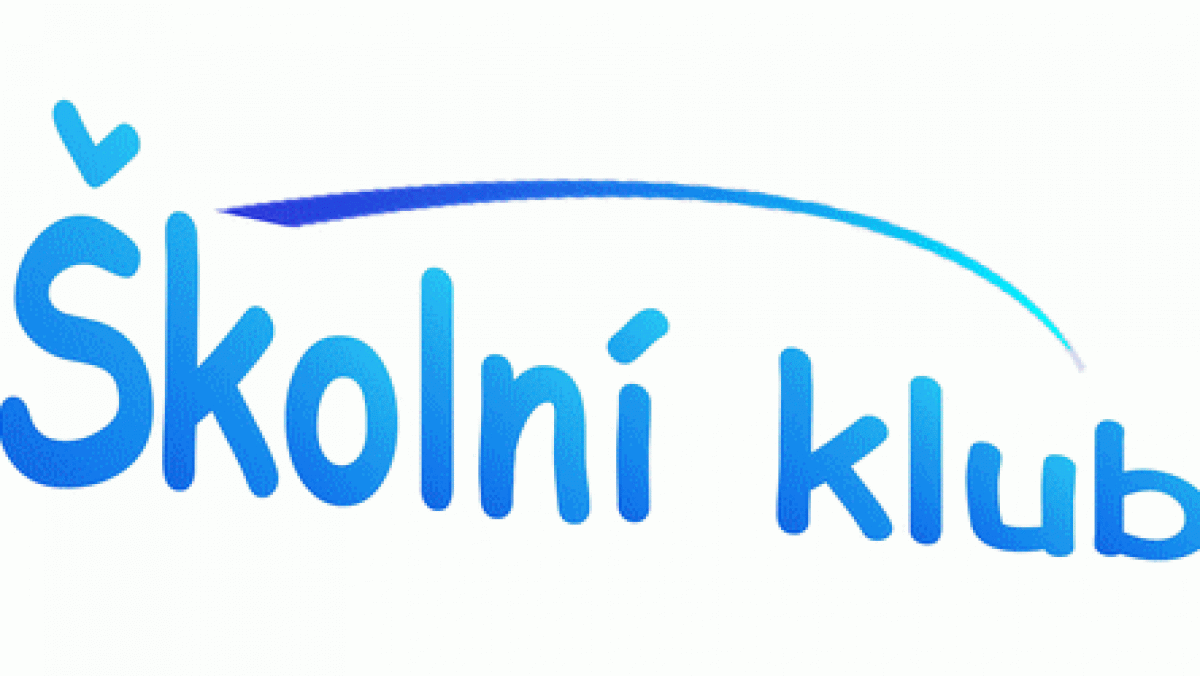 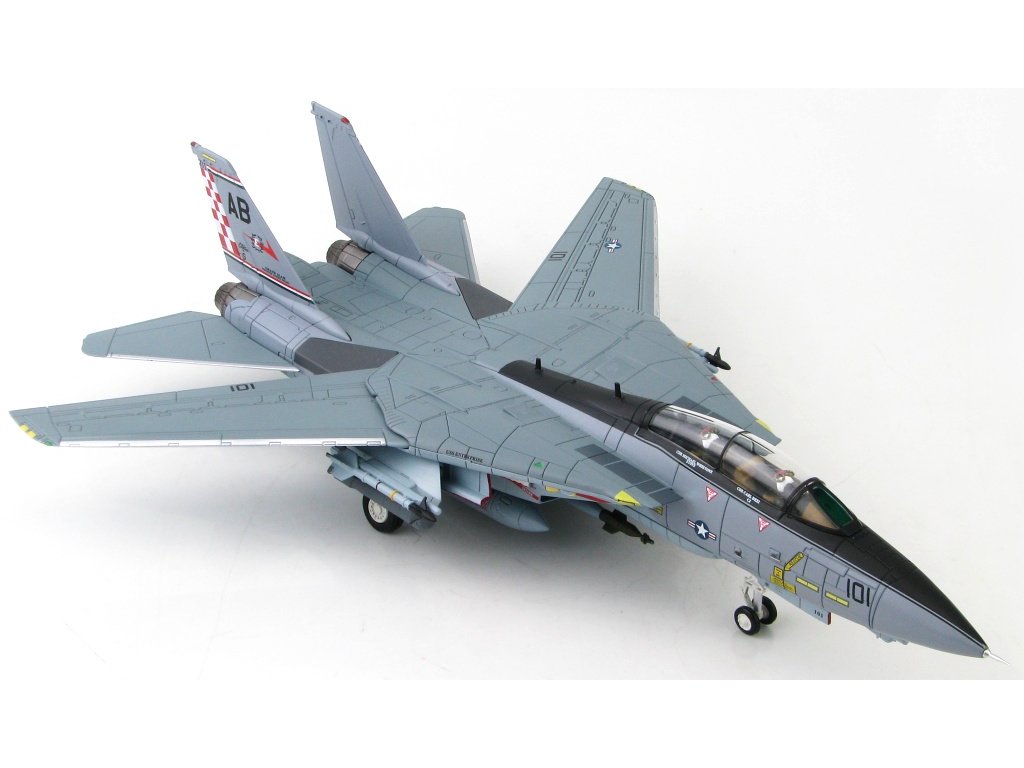 Těší se na Vás Vilém Kašpar - žák z 5.C